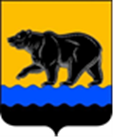 СЧЁТНАЯ ПАЛАТА ГОРОДА НЕФТЕЮГАНСКА16 мкрн., д. 23, помещение № 97, г. Нефтеюганск, Ханты-Мансийский автономный округ - Югра(Тюменская область), 628310, телефон: 20-30-54, факс: 20-30-63 е-mail: sp-ugansk@mail.ru________________________________________________________________________________________Исх. от 07.09.2022 № СП-622-2ЗАКЛЮЧЕНИЕна проект постановления администрации города Нефтеюганска «Об утверждении нормативов финансовых затрат на капитальный ремонт, ремонт и содержание автомобильных дорог общего пользования местного значения города Нефтеюганска и Правил расчёта размера ассигнований бюджета города Нефтеюганска на капитальный ремонт, ремонт и содержание автомобильных дорог общего пользования местного значения города Нефтеюганска»Счётная палата в соответствии с пунктом 7 части 2 статьи 9 Федерального закона от 07.02.2011 № 6-ФЗ «Об общих принципах организации и деятельности контрольно-счётных органов субъектов Российской Федерации и муниципальных образований» проводит экспертизу проектов муниципальных правовых актов в части, касающейся расходных обязательств муниципального образования.В целях проведения экспертизы представлен проект постановления администрации города Нефтеюганска «Об утверждении нормативов финансовых затрат на капитальный ремонт, ремонт и содержание автомобильных дорог общего пользования местного значения города Нефтеюганска и Правил расчёта размера ассигнований бюджета города Нефтеюганска на капитальный ремонт, ремонт и содержание автомобильных дорог общего пользования местного значения города Нефтеюганска» (далее - Проект).Проектом планируется утвердить нормативы финансовых затрат на капитальный ремонт, ремонт и содержание автомобильных дорог общего пользования местного значения города Нефтеюганска в размере (на 1 км в ценах 2022 года):- 10 232,523 тыс. рублей – на содержание;- 16 517,884 тыс. рублей – на ремонт;- 28 98,695 тыс. рублей – на капитальный ремонт.Следует отметить, что затраты на ремонт и капитальный ремонт автомобильных дорог предусмотрены в размерах, утверждённых постановлением администрации города Нефтеюганска от 10.02.2020 № 22-нп.С Проектом представлен расчёт норматива финансовых затрат на оказание услуг по содержанию автомобильных дорог общего пользования (далее по тексту – Норматив финансовых затрат) по результатам рассмотрения которого сообщаем следующее.Согласно расчёту Норматив финансовых затрат составляет 589 864 022 рубля 78 копеек (10 232 523 рубля 03 копейки на 1 км).В качестве финансово-экономических обоснований представлены калькуляции, расчёты, которые проверены на соответствие: - Классификации работ по капитальному ремонту, ремонту и содержанию автомобильных дорог, утверждённой Приказом Минтранса России от 16.11.2012 
№ 402;- ГЭСНс 81-06-01-2001 Сборник № 1 «Государственные элементные сметные нормы на работы по содержанию автомобильных дорог общего пользования и мостовых сооружений на них»; - техническим паспортам на автомобильные дороги;- Федеральным сметным нормам в редакции 2022 года сборников ФЕР ХМАО 2 куст.Кроме того, учитывая, что нормативные, правовые акты, регулирующие порядок определения норматива финансовых затрат, отсутствуют, при проведении экспертизы применялись Методические рекомендации по определению нормативов финансовых затрат на капитальный ремонт, ремонт и содержание автомобильных дорог общего пользования местного значения, утверждённые Министерством транспорта Российской Федерации (далее по тексту – Методические рекомендации).Расчёт Норматива финансовых затрат произведён на автомобильные дороги общего пользования города Нефтеюганска протяжённостью 57,646 км, площадью 615 880,7 м².	К расчёту Норматива финансовых затрат департаментом жилищно-коммунального хозяйства администрации города Нефтеюганска (далее по тексту – департамент, ДЖКХ) предоставлена таблица «показатели автомобильных дорог и элементов улично-дорожной сети муниципального образования город Нефтеюганск (содержание 2022 год)». В расчёт Норматива финансовых затрат включены:- регламентные работы по зимнему содержанию;- регламентные работы по летнему содержанию;- объёмные работы по содержанию автомобильных дорог;- прочие работы. Виды работ (услуг) и периодичность работ (услуг) по содержанию автомобильных дорог общего пользования установлена департаментом самостоятельно. При этом постановлением администрации города Нефтеюганска от 27.03.2017 № 48-нп «Об утверждении порядка содержания и ремонта автомобильных дорог общего пользования местного значения города Нефтеюганска» (с изменениями от 25.04.2017 № 80-нп) установлен состав и периодичность выполнения регламентных работ по-летнему и зимнему содержанию автомобильных дорог. 	В нарушение данного постановления в расчёт Норматива финансовых затрат необоснованно включены работы:Зимнее содержание:- п.1.2.2 «Устройство разрывов в снежных валах на заездах, заездных карманах ковшовым погрузчиком после механизированной очистки дорог плужно-щёточными снегоочистителями»;- п. 1.2.3 «Удаление снежных валов на пешеходных переходах комплексным звеном (дорожные рабочие и мини погрузчик) после механизированной очистки дорог плужно-щёточными снегоочистителями»;- п.1.3.1 «Уборка различных предметов и мусора с элементов автомобильных дорог»;- п.1.4.2 «Очистка обочин и уборка снежных валов с грунтовых обочин ковшовым погрузчиком»;- п. 1.7.2 «Очистка урн от мусора».Летнее содержание:- п. 2.1.2 «Уборка различных предметов и мусора с элементов автомобильных дорог»; - п. 2.1.5. «Планировка проезжей части грунтовых дорог автогрейдером»;- п. 2.2.1 «Механизированная очистка тротуаров от пыли и грязи с увлажнением»;- п. 2.2.2 «Очистка от мусора, пыли и грязи пешеходных зон вручную»;- п. 2.2.3 «Очистка от пыли и грязи технических тротуаров (вдоль проезжей части) вручную»;- п. 2.3.3 «Уборка газонов и зеленых зон с лесонасаждениями от опавшей листвы»;- п. 2.6.2 «Очистка урн от мусора».Периодичность выполнения работ и процентное соотношение объёмов работ устанавливалось с учётом Методических рекомендаций.  При этом, необоснованно завышена периодичность выполнения работ:- п. 1.5.1 «Очистка щитков дорожных знаков от снега и грязи вручную» периодичность принята в количестве 38 раз вместо 5 раз;- п.1.7.1 «Очистка автобусных остановок, павильонов и территорий, прилегающих к ним, от мусора, снега и льда вручную» 156 вместо 105 раз;- п. 1.8.1 «Очистка пешеходных зон от снега вручную» 156 вместо 105 раз;- п. 1.9.1 «Очистка искусственных дорожных неровностей от снега и льда вручную» 78 раз вместо 94 раз;- п. 2.1.3. «Механизированная очистка покрытия автодорог и заездных карманов автобусных остановок от пыли и грязи с увлажнением» в количестве 178 раз вместо 25 раз;- п. 2.4.2 «Очистка и мойка щитков, стоек дорожных знаков над проезжей частью с автогидроподъемника» 7 раз вместо 6 раз;- п. 2.7.1 «Очистка водоотводных лотков вручную» принят объём работ в количестве 826 м с периодичностью 2 раза за сезон, а согласно Методическим рекомендациям необходимо включать 20 % от протяжённости, что составит 
165, 2 м с периодичностью 2 раза за сезон;- п.3.3.3 «Замена стоек дорожных знаков» принято количество знаков 180 шт, а необходимо 178 штук (8,5% от имеющихся 2092 штук);- п. 3.3.4 и 3.3.6 «Ремонт дорожных знаков без замены материала», «Ремонт щитков дорожных знаков на флуоресцентной основе без замены материала» принято в количестве 140 штук. При этом, данный вид отсутствует в методических рекомендациях;- п. 3.5.1 «Замена отдельных секций металлического пешеходного ограждения из декоративных секций» принята в количестве 500 м, а необходимо 200 м;- п. 3.5.2 «Замена отдельных секций металлополимерного пешеходного ограждения из декоративных секций» принята в количестве 95 м, а необходимо 344 м;- п. 3.5.3 «Замена отдельных секций металлического барьерного ограждения из 11 ДО» принята в количестве 371 м, а необходимо100 м;- п.3.8.2 «Устранение колейности асфальтобетонного покрытия проезжей части толщ. 4 см» принято в количестве 4 215 м², а необходимо 1 441 м²;- п.3.12.1 и п. 3.12.2 «Ремонт крышек ливневых колодцев с заменого материала» и «Ремонт крышек ливневых колодцев без замены материала» предусмотрено в количестве 90 штук вместо 45 штук;- п.3.12.4 «Устройство дренажных прорезей в асфальтобетонном покрытии (фрезерование)» принят объём работ в количестве 200 м, а необходимо 50 м (50 м на 100 км дорог).	Для расчёта стоимости каждого вида работ составлялись калькуляции на основании ГЭСНс 81-06-01-2001 Сборник № 1 «Государственные элементные сметные нормы на работы по содержанию автомобильных дорог общего пользования и мостовых сооружений на них» (далее по тексту – ГЭСНс                            81-06-01-2001), которые предназначены для определения потребности в ресурсах (затраты труда рабочих, машины и механизмы, материалы) при выполнении работ по содержанию автомобильных дорог общего пользования и мостовых сооружений на них и являются исходными данными для разработки единичных расценок, укрупнённых сметных нормативов и нормативов финансовых затрат на содержание автомобильных дорог. При расчёте калькуляций допущены ошибки, которые привели к завышению стоимости работ:- п. 1.1.3 «Механизированная очистка покрытий автодорог и заездных карманов автобусных остановок от снега автогрейдером» стоимость машино-часа автогрейдера среднего типа 99 кВт (135 л.с.) принята в размере 133 рубля. При этом, согласно ФСЭМ-91.01.02-0004 стоимость машино-часа составляет 123 рубля. Таким образом, стоимость работ на 1 м² составит 0,15 копеек вместо 0,16 копеек;- п. 1.2.1 «Формирование снежного вала автогрейдером» стоимость машино-часа автогрейдера среднего типа 99 кВт (135 л.с.) принята 133 рубля. При этом, согласно ФСЭМ-91.01.02-0004 стоимость машино-часа составляет 123 рубля. Таким образом, стоимость работ на 1 км составит 288 рублей 00 копеек вместо 305 рублей 12 копеек; - п. 1.4.1 «Механизированная очистка обочин автогрейдером» аналогично указанным выше замечаниям завышена стоимость включена стоимость
 машино-часа автогрейдера 133 рубля, вместо 123 рублей. Стоимость работ на 
1 км составит  396 рублей 00 копеек вместо 419 рублей 54 копейки;- п. 2.1.4 «Механизированная уборка песка вдоль бордюрного камня вакуумно- уборочной машиной» необоснованно включены затраты автомобиля грузоподъёмностью 15 тонн. При исключении данных затрат стоимость 1 машино-часа составит 2 210 рублей 43 копейки вместо 3 908 рублей 11 копеек;- п. 2.7.1 «Очистка водоотводных лотков вручную» необоснованно включены затраты на погрузчики одноковшовые на пневмоколёсном ходу. При исключении данных затрат стоимость работы составит 25 рублей 52 копейки вместо 153 рублей 01 копейки принятых в расчёте;- п. 2.7.2. «Очистка дождеприёмных колодцев от мокрого ила и грязи» ресурсы и затраты приняты по ГЭСНр 66-12-7, а необходимо применить ГЭСНс 01-01-20, что приведёт к уменьшению стоимости работы с 4 596 рублей 95 копеек до 1 254 рубля 26 копеек;- расчёт калькуляции пескосоляной смеси производился на 16 167 т. Однако, для посыпки дорог площадью 615 880,7 м² требуется 15 397 т (615 880,7 м²*0,250 гр). Также, количество рейсов при транспортировке соли принято в двойном размере, зарплата дорожного рабочего в столбце № 6 принята 406 рублей 
62 копейки вместо 256 рублей 92 копейки. Стоимость 1 т пескосоляной смеси составит 1 789 рублей 23 копейки вместо 1 843 рубля 17 копеек;- п. 3.1.1 «Распределение противогололёдных материалов механизированным способом» включена завышенная стоимость пескосоляной смеси. Принята стоимость машино-часа погрузчиков на пневмоколёсном ходу вместо погрузчиков универсальных фронтальных пневмоколёсных 2т. При пересчёте стоимость работы по распределению противогололёдных материалов составит 0 рублей 62 копейки вместо 0 рублей 64 копеек;- п.3.2.1 «Погрузка снега снегопогрузчиками конвейрного типа в автомобили-самосвалы с территории дорог: проезжая часть, тротуары, автобусные остановки, обочины» необоснованно включены нормы затрат рабочего 2 разряда на 3 человек, а также стоимость машино-часа погрузчика, что привело к увеличению стоимости работы. При пересчёте стоимость составит 23 рубля 24 копейки вместо 45 рублей 55 копеек; 	- п. 3.2.2 «Погрузка снега в автомобили-самосвалы погрузчиком ковшовым с территории дорог: проезжая часть, тротуары, автобусные остановки, обочины» необоснованно включены нормы затрат рабочего 2 разряда, что привело к увеличению стоимости работы. При пересчёте стоимость составит 56 рублей 
99  копеек вместо 126  рублей 17 копеек;- п. 3.2.3 «Вывоз снежных масс на полигон» расчёт произведён на 1м³ снега. Стоимость автомобиля определена методом сопоставления рыночных цен. При этом, сборником ГЭСНс 81-06-01-2001, который предназначен для определения потребности в ресурсах (затраты труда рабочих, машины и механизмы, материалы) при выполнении работ по содержанию автомобильных дорог общего пользования и мостовых сооружений на них предусмотрена перевозка грузов (снега) автомобилями–самосвалами по дорогам с усовершенствованными покрытиями            (01-11-002-13, 01-11-002-18, 01-11-002-21).  Единица измерения данной расценки 1 тонна снега. При пересчёте расценки стоимость вывоза за 1 тонну снега составит 113 рублей 52 копейки вместо 146 рублей 67 копеек за 1 м³. Следует отметить, что при расчёте объёма погрузки и вывоза снежных масс принята высота 0,52 м. 
С Проектом представлены справки Ханты-Мансийского центра по гидрометеорологии и мониторингу окружающей среды о наблюдении за погодными условиями в городе Нефтеюганске, согласно которым средняя высота снега за 2021-2022 годы составляет 0,685 м. Таким образом, объём снежных масс при пересчёте составит 633 795 м³ (253 518 т); - п. 3.4.1 «Ремонт пластиковых павильонов автобусных остановок с заменой обшивки из поликарбоната на профилированный металлический лист» неправильно применены затраты труда рабочих, вместо затрат труда рабочих (средний разряд работ 2,6) приняты затраты труда рабочего 3 разряда, норма времени занижена, необоснованно включена пила. При пересчёте стоимость данной работы составит 13 879 рублей 41 копейка вместо 15 107 рублей 21 копейки;- п.3.4.2 «Ремонт пластиковых павильонов автобусных остановок без замены обшивки» неправильно применены затраты труда рабочих, вместо затрат труда рабочих (средний разряд работ 2,6) приняты затраты труда рабочего 3 разряда, норма времени занижена, необоснованно включена пила. При пересчёте стоимость данной работы составит 3 374 рубля 51 копейка вместо 3 296 рублей 01 копейки;- п.3.7.2 «Погрузка и вывоз песка при уборке вдоль бордюрного камня и под барьерного ограждения» необходимо исключить, так как имеется расценка «механизированная уборка песка вдоль бордюрного камня вакуумно-уборочной машиной» 177 дней по 16 часов (ежедневно по 8 часов в 2 смены);- п. 3.10.1 «Разравнивание грунта на обочине автогрейдером толщиной слоя 10 см (при подсыпке песком)» необоснованно включены затраты автомобиля - самосвала, погрузчика.     При исключении данных затрат стоимость составит 70 рублей 66 копеек вместо 94 рублей 60 копеек;             - п. 3.10.2 «Ремонт укрепления обочин щебнем с устройством корыта, толщина слоя 10 см». Данный вид работ относится к капитальному ремонту.  ГЭСНс предусмотрены работы «Ремонт укрепления работ» (ГЭСНс01-01-006), которые применяются при расчёте калькуляции. Таким образом, в калькуляцию необоснованно включены затраты автомобиля - самосвала, погрузчика, стоимость щебня. При пересчёте стоимость составит 18 рублей 
52 копейки вместо 851 рубля 61 копейки;- п. 3.10.3 «Ликвидация съездов с автомобильных дорог» приняты нормы погрузчика, а необходимо применить бульдозеры. Стоимость работ составит 
359 рублей 08 копеек вместо 1 876 рублей 38 копеек;- п.3.10.5 «Восстановление поперечного профиля и ровности проезжей части с грунтовым или щебёночным покрытием с добавлением новых материалов» неправильно применены нормы времени катков самоходных и машин дорожных. При пересчёте стоимость работы составит 56 рублей 61 копейка вместо 140 рублей 16 копеек;- п.3.11.1 «Исправление бортовых камней без замены материала» необоснованно включены нормы ГЭСНс 01-02-005-04 «Ямочный ремонт асфальтобетонных покрытий укатываемой асфальтобетонной смесью с разломкой старого покрытия». При пересчёте стоимость составит 501 рубль 19 копеек вместо 780 рублей 16 копеек;- п. 3.11.2 «Замена бортовых камней» необоснованно включены нормы ГЭСНс 01-02-005-04 «Ямочный ремонт асфальтобетонных покрытий укатываемой асфальтобетонной смесью с разломкой старого покрытия». При пересчёте стоимость составит 1 200 рублей 21 копейка вместо 1 479 рублей 19 копеек;- п. 3.13.1.2 «Удаление линий регулирования дорожного движения (демаркировка): при толщине линии до 5 мм» необоснованно приняты завышенные нормы затрат рабочего, демаркировщика и ролика. При пересчёте стоимость составит 347 рублей 95 копеек вместо 557 рублей 86 копеек;- п.п. 3.13.1.1, 3.13.1.2, 3.13.1.4, «Нанесение горизонтальной дорожной разметки машиной маркировочной» необоснованно приняты завышенные нормы затрат машины маркировочной. Стоимость работ составит 144 044 рубля 99 копеек вместо 144 384 рублей 16 копеек;- п.п. 3.13.3.1 «Нанесение линий дорожной разметки вручную стоп - линии» необоснованно применены затраты машины маркировочной. Необходимо исключить данные затраты. Стоимость работ составит 605 рублей 82 копейки вместо 635 рублей 33 копейки;- п.п. 3.13.3.2 «Нанесение линий дорожной разметки вручную «Уступи дорогу» необоснованно применены затраты машины маркировочной. Стоимость работы 1 м составит 240 рублей 69 копеек вместо 279 рублей 70 копеек;- п.п. 3.13.3.3 «Нанесение линий дорожной разметки вручную «Пешеходные переходы» необоснованно применены затраты машины маркировочной. Стоимость работы 1 м составит 4 753 рубля 78 копеек вместо 5 871 рубля 67 копеек;- п.п. 3.13.3.4 «Нанесение линий дорожной разметки вручную «островки безопасности» необоснованно применены затраты машины маркировочной. Стоимость работы 1 м составит 1 711 рублей 75 копеек вместо 2 193 рублей 
36 копеек;- п.п. 3.13.3.5 «Нанесение линий дорожной разметки вручную «автобусная остановка» необоснованно применены затраты машины маркировочной. Стоимость работы 1 м составит  164 рубля 94 копейки  вместо 200 рублей 
22 копеек;- п.п. 3.13.3.6 «Нанесение линий дорожной разметки вручную «искусственная неровность» необоснованно применены затраты машины маркировочной. Стоимость работы 1 м составит  635 рублей 14 копеек  вместо 
724 рублей 68 копеек;- п.п. 3.13.3.7 «Нанесение линий дорожной разметки вручную «стрелы 1.18.1» необоснованно применены затраты машины маркировочной. Стоимость работы 1 м составит 1 986 рублей 27 копеек вместо 2 732 рублей 27 копеек;- п.п. 3.13.3.8 «Нанесение линий дорожной разметки вручную «стрелы 1.18.2» необоснованно применены затраты машины маркировочной. Стоимость работы 1 м составит 2 456 рублей 77 копеек вместо 3 372 рублей 52 копеек;- п.п. 3.13.3.9 «Нанесение линий дорожной разметки вручную «стрелы 1.18.3» необоснованно применены затраты машины маркировочной. Стоимость работы 1 м составит 3 380 рублей 80 копеек вместо 4 296 рублей 55 копеек;- п.п. 3.13.3.10 «Нанесение линий дорожной разметки вручную «стрелы 1.18.4» необоснованно применены затраты машины маркировочной. Стоимость работы 1 м составит 4 049 рублей 14 копеек вместо 5 541 рубля 47 копеек;- п.п. 3.13.3.11 «Нанесение линий дорожной разметки вручную «стрелы 1.19» необоснованно применены затраты машины маркировочной. Стоимость работы 1 м составит 2 583 рублей 87 копеек вместо 3 431 рубля 78 копеек;- п.п. 3.13.3.12 «Нанесение линий дорожной разметки вручную «дублирующих знаков» необоснованно применены затраты машины маркировочной. Стоимость работы 1 м составит 1 749 рублей 14 копеек вместо 2 308 рублей 08 копеек.В расчёт Норматива финансовых затрат включены работы по содержанию ливневой канализации вдоль автомобильной дорога протяжённости 12 181 м. При этом, документы, подтверждающие, что данная ливневая канализация относится к автомобильным дорогам, не представлены. В связи с чем, отсутствует основание включения указанных работ в расчёт Норматива финансовых затрат.Вышеуказанные нарушения и замечания к расчёту привели к необоснованному завышению стоимости Норматива финансовых затрат на сумму 215 032 694 рубля 36 копеек. Таким образом, Норматив финансовых затрат составит 374 831 328 рублей 42 копейки (6 502 295 рублей 54 копейки на 1 км дорог).Проектом предлагается утвердить Правила расчёта размера ассигнований бюджета города Нефтеюганска на капитальный ремонт, ремонт и содержание автомобильных дорог общего пользования местного значения города Нефтеюганска (далее – Правила). Правилами предусматривается уменьшение межремонтных сроков проведения:- капитального ремонта с 12 лет до 6 лет;- ремонта с 6 лет до 4 лет.В тоже время документов, обосновывающих необходимость уменьшения указанных сроков, не предоставлено. Рекомендуем при принятии Правил руководствоваться ГОСТ Р-58861-20020 «Национальный стандарт Российской Федерации. Дороги автомобильные общего пользования. Капитальный ремонт и ремонт. Планирование межремонтных сроков», утверждённым  Приказом Федерального агентства по техническому регулированию и метрологии от 26 мая 2020 г. № 228-ст.Исполняющий обязанности председателя 	              						           Э.Н. ХуснуллинаИсполнитель:инспектор инспекторского отдела № 1Шувалова Наталья ВениаминовнаТел. 8 (3463) 20-33-03